Инструкция для подключения в систему видеоконференций I Рекомендуемые браузерыУчастникам вебинаров настоятельно рекомендуется использовать Яндекс.Браузер, так как это один из немногих браузеров не требующий никаких предварительных настроек.Участники видеоконференций, а также докладчики и модераторы вебинаров также могут использовать Яндекс.Браузер сразу после установки в любой операционной системе разрешив использование камеры и микрофона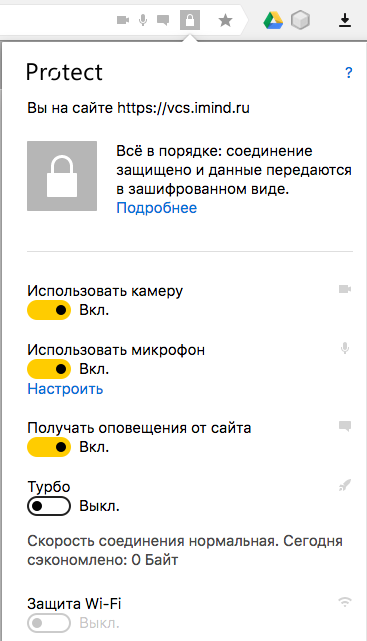 Участникам вебинаров, использующим браузер Chrome, необходимо выдать соответствующее разрешение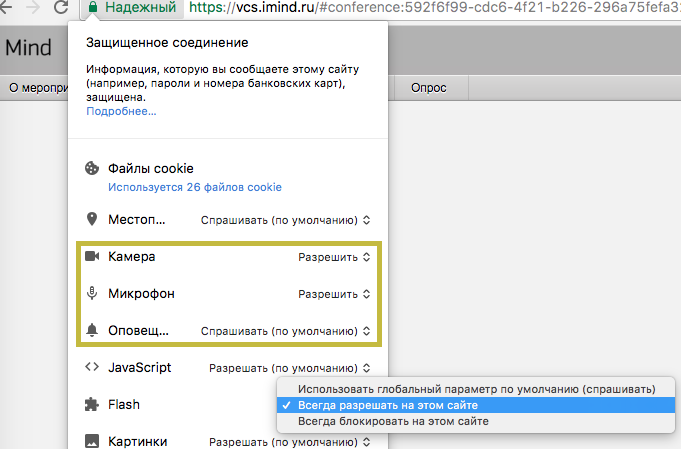 Участники видеоконференций, а также докладчики и модераторы вебинаров также могут использовать браузер Chrome разрешив использование камеры и микрофона. 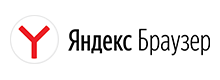 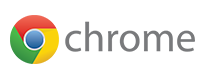 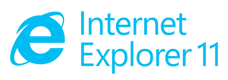 Браузеры MS Edge, Firefox, Safari, Opera, MS Internet Explorer 8 не рекомендованы к использованию по причине сложности настройки пользователями. Информацию по настройке можно найти в справочном центре.II Вход в мероприятие: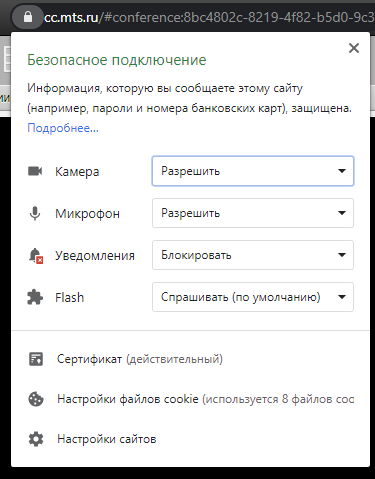 После перехода по ссылке из письма, вы попадаете на страницу входа в конференцию.Нажимаем на значок замочка в адресной строке и разрешаем доступ к камере и микрофону.После завершения настройки разрешения для камеры и микрофона перезагружаем страницу.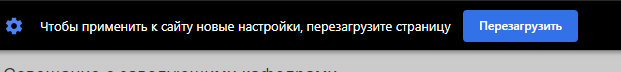 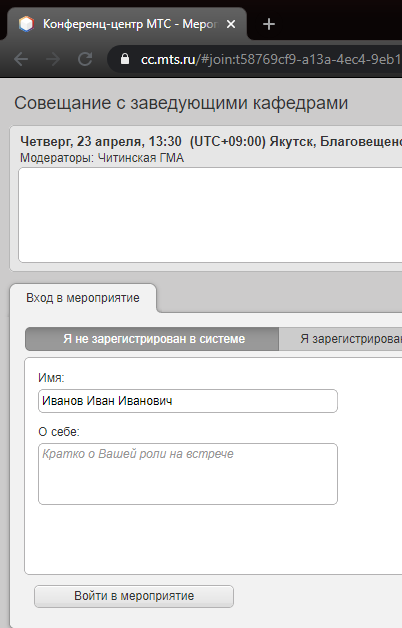 Остаёмся на вкладке «Я не зарегистрированный в системе».В поле «Имя» вводим свои ФИО и нажимаем кнопку внизу страницы «Войти в мероприятие»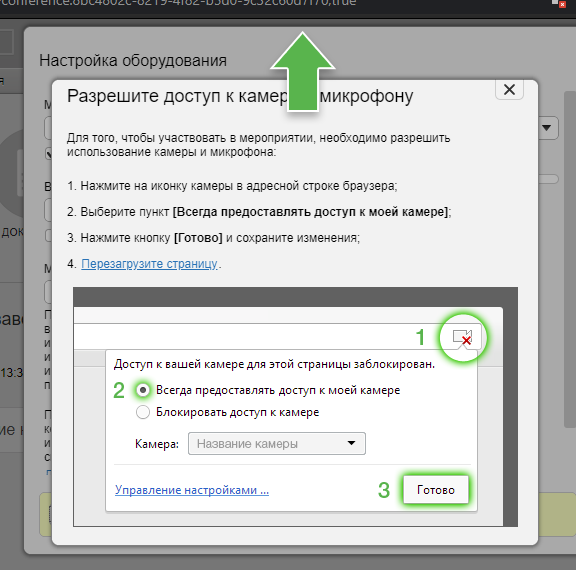 После входа в мероприятие вас встречает окно подсказок «Разрешите доступ к камере и микрофону». Закрываем подсказку крестиком справа от зелёной стрелочки или нажимаем вверху страницы «разрешить доступ к камере».Проверяем, что выбрали микрофон и камеру и нажимаем кнопку «Сохранить и закрыть».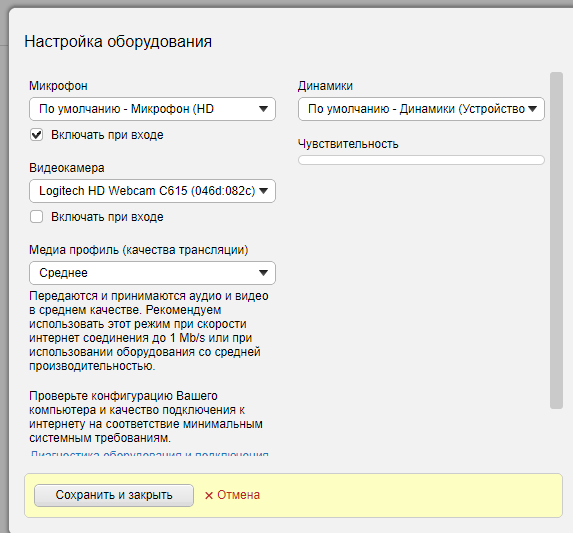 Выбираем вкладку «Трансляция» и выбираем вид окна «Постоянное присутствие» (2 верхняя кнопка).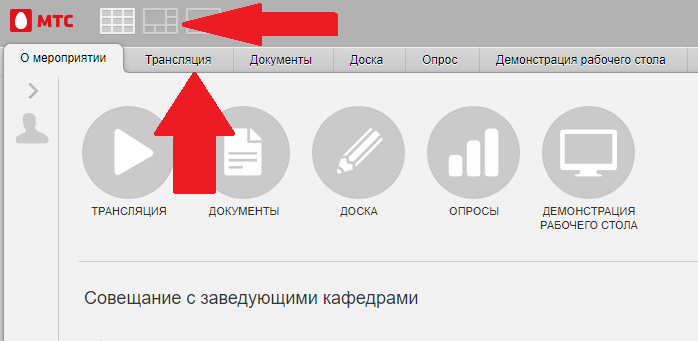 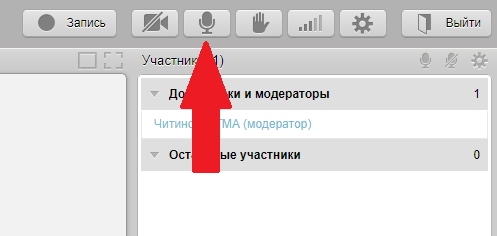 Не забывайте отключать микрофон, чтобы не создавать в конференции не нужных шумов.Подсказка: зелёная кнопка: микрофон работает, серая кнопка: микрофон выключен.III Демонстрация рабочего столаЕсли вам нужно продемонстрировать презентацию, переходим на вкладку «Демонстрация рабочего стола», выбираем пункт «весь экран» и нажимаем «Начать демонстрацию». 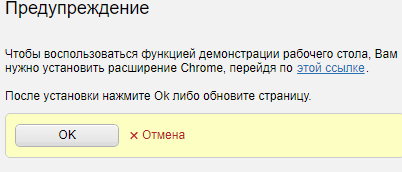 Если у Вас система пишет предупреждение, переходим по требуемой «этой ссылке» и нажимаем кнопку «Установить».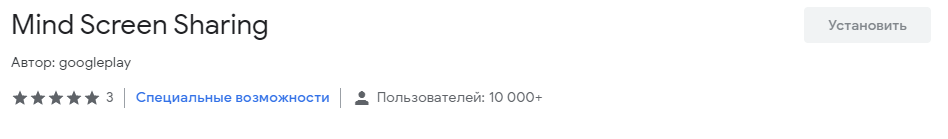 После установки требуемого приложения, снова переходим на страницу с мероприятием и повторяем пункты для демонстрации экрана.